Задание по учебной дисциплине «Информатика»                           22.01.202134 группаЗадания:Изучить материал по теме: «Автозаполнение. Табличный процессор Microsoft Excel».Выполнить практическое задание, представленное после теоретической части. Выполненное задание отправляйте на почту informatikaaat@mail.ru , указав в названии документа свою фамилию и № группы. Задание на оценку!Автозаполнение.
Способы заполнения таблицExcel предоставляет различные способы ввода данных в электронные таблицы: ручной ввод данных ввод данных и выполнение вычислений с помощью формул ввод с помощью автозаполнения Ручной ввод и вычисления с помощью формул мы рассмотрели в прошлых уроках. Рассмотрим подробнее использование приемов автозаполнения. АвтозаполнениеКроме того, можно скопировать формулы в соседние ячейки при помощи маркера заполнения (Маркер заполнения: Небольшой черный квадрат в правом нижнем углу выделенного блока. При наведении на маркер заполнения указатель принимает вид черного крестика.) Выдели ячейку, содержащую формулу, и перетащи маркер заполнения в примыкающий диапазон. Приемы автозаполнения ячеек экономят время при вводе данных. Автоматическое заполнение повторяющихся записей в столбцеЕсли несколько первых знаков, вводимых в ячейку, совпадают с знаками записи, ранее введенной в этом столбце, то недостающая часть набора будет произведена автоматически. В Microsoft Excel автоматический ввод производится только для тех записей, которые содержат текст или текст в сочетании с числами. Записи, полностью состоящие из чисел, дат или времени, необходимо вводить самостоятельно. Для подтверждения предлагаемого варианта, нажмите клавишу ENTER. Законченная запись по формату полностью совпадает с существующей записью, включая знаки верхнего и нижнего регистра. Для замены автоматически введенных знаков продолжи ввод самостоятельно. Для удаления автоматически введенных знаков нажми клавишу BACKSPACE. Заполнение серии ячеек числами, датами либо другими элементами Выдели первую из заполняемых ячеек. Введи начальное значение для ряда значений. Введи значение в соседнюю ячейку, чтобы определить образец заполнения. Для заполнения в возрастающем порядке перетащи маркер вниз или вправо. Для заполнения в убывающем порядке перетащи маркер вверх или влево. Если требуется получить ряд 2, 3, 4, 5..., введите 2 и 3 в первые две ячейки. Если требуется получить ряд 2, 4, 6, 8..., введите 2 и 4. Если требуется получить ряд 2, 2, 2, 2..., вторую ячейку можно оставить пустой. Чтобы задать тип ряда значений, перетащи маркер заполнения правой кнопкой мыши, а затем выбери соответствующую команду в контекстном меню. Например, если начальное значение — дата «янв-2002», то для получения ряда «фев-2002», «мар-2002» и т.д. выбери команду Заполнить по месяцам, а для получения ряда «янв-2003», «янв-2004» и т. д. выбери команду Заполнить по годам. С помощью автозаполнения можно вводить не только числовые значения и значения дат, но и текстовые значения последовательностей месяцев, дней недели и т.д. Практическое заданиеВыполнить в программе Microsoft ExcelЗаполнить таблицу в соответствии с заданием. Текст задания переписывать не нужно, только заполняем таблицу и во все пустые ячейки заносим формулы, в соответствии с заданием.  Таблицу не вставляем, а выделяем необходимые ячейки и делаем границы.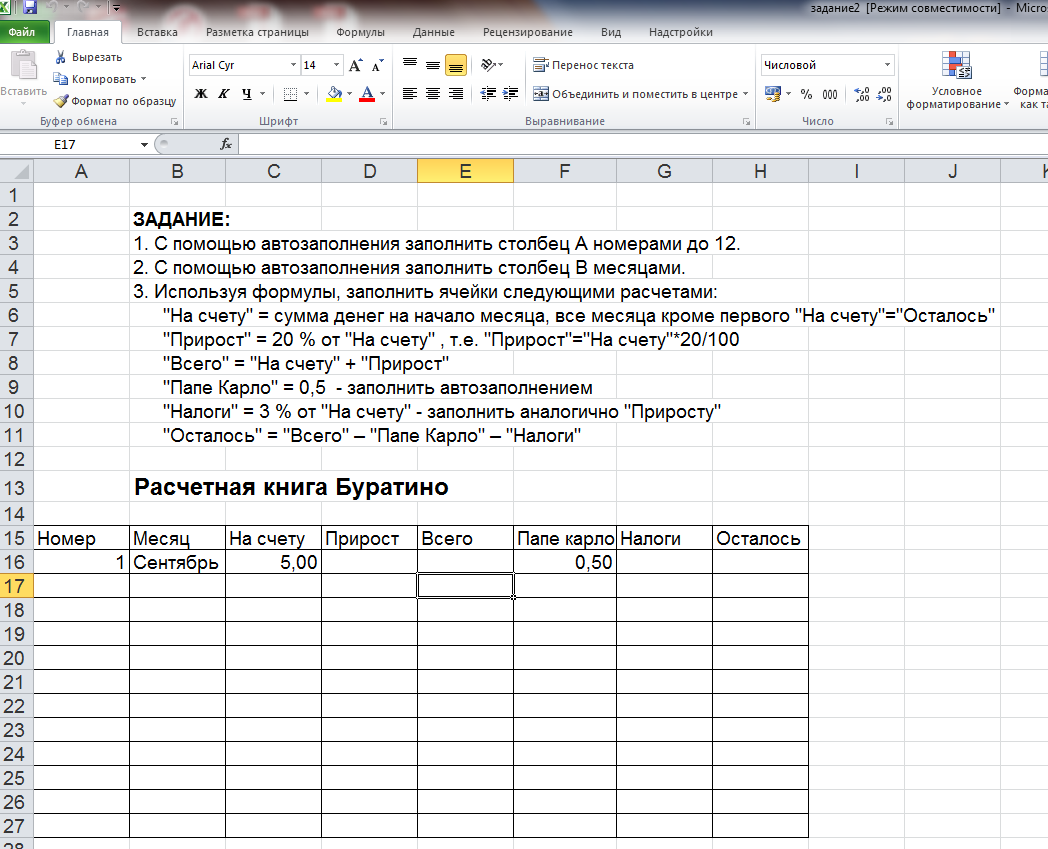 